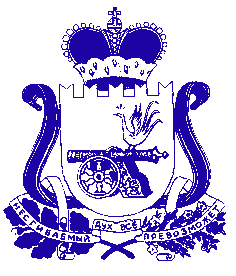 АДМИНИСТРАЦИЯ РУХАНСКОГО СЕЛЬСКОГО ПОСЕЛЕНИЯЕРШИЧСКОГО РАЙОНА СМОЛЕНСКОЙ ОБЛАСТИПОСТАНОВЛЕНИЕ от 20.06.2019   № 18Руководствуясь Федеральным законом от 06.10.2003 №131-ФЗ «Об общих принципах организации местного самоуправления в Российской Федерации», акта технического освидетельствования пляжа инспектором № 9 от 11.06.2019 г. Администрация Руханского сельского поселения Ершичского района Смоленской области  п ос т а н о в л я е т:1. Открыть пляж для купания площадью 0,30 га на реке Ипуть, расположенный в 1 км от д.Корсики, в юго-восточной стороне на период с 20.06.2019 по 31.07.20192. Ответственным за пользование пляжем назначен Глава муниципального образования Руханского сельского поселения Ершичского района Смоленской области М.В.Пядин. 3. Настоящее постановление вступает в силу с момента подписания и подлежит размещению на официальном сайте Администрации Руханского сельского поселения Ершичского района Смоленской областиГлава муниципального образованияРуханского сельского поселения Ершичского района Смоленской области                                  М.В.ПядинОб открытии пляжа на реке Ипуть в д. Корсики Ершичского района Смоленской области